BARÈME RELATIF AUX EXPÉRIENCES SCIENTIFIQUES 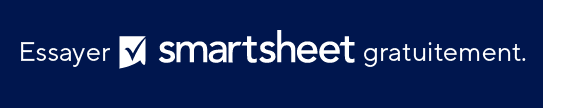 NOM DE L’ÉTUDIANTDATEDATEREVU PARDESCRIPTION DU PROJETDESCRIPTION DU PROJETDESCRIPTION DU PROJETDESCRIPTION DU PROJETDESCRIPTION DU PROJETDESCRIPTION DU PROJETBARÈMESCOREÉCHELLE DE NOTATIONÉCHELLE DE NOTATIONTOTALAttentes dépassées4EXCEPTIONNELEXCEPTIONNEL18 – 20Attentes satisfaites3SATISFAISANTSATISFAISANT16 – 17Normes de base respectées2AMÉLIORATIONS NÉCESSAIRESAMÉLIORATIONS NÉCESSAIRES13 – 15Normes de base quelque peu respectées1INSUFFISANTINSUFFISANT0 – 12Normes minimales non respectées0CATÉGORIE43210HYPOTHÈSE EXPÉRIMENTALEEn fonction de l’objectif de l’expérience, la relation hypothétique entre les variables et les résultats prévus est claire et raisonnable. CONCEPTION EXPÉRIMENTALE + MATÉRIAUXA fait une analyse approfondie du problème et a mené l’expérience de manière réfléchie. Décrit avec précision tous les matériaux et la configuration employée. Les images, les éléments graphiques, les diagrammes, les tableaux, les dessins, etc. sont clairs et pertinents.COLLECTE DE DONNÉES + PROCÉDURESA recueilli, enregistré et transmis les données avec précision et de manière ordonnée afin de refléter les résultats. Répertorie des étapes claires pour définir toutes les procédures.ANALYSEA recueilli, enregistré et transmis les données avec précision et de manière ordonnée afin de refléter les résultats. Répertorie des étapes claires pour définir toutes les procédures.RÉSULTATS SCIENTIFIQUES + CONCLUSIONExplique la solution au problème avec une clarté convaincante. Cite correctement les sources. La conclusion explique si les résultats confirment ou non l’hypothèse. Détaille les sources possibles d’erreur, le cas échéant. Exprime clairement ce qu’il ou elle a appris de l’expérience.TOTAUX DES COLONNESSCORE TOTALEXCLUSION DE RESPONSABILITÉTous les articles, modèles ou informations proposés par Smartsheet sur le site web sont fournis à titre de référence uniquement. Bien que nous nous efforcions de maintenir les informations à jour et exactes, nous ne faisons aucune déclaration, ni n’offrons aucune garantie, de quelque nature que ce soit, expresse ou implicite, quant à l’exhaustivité, l’exactitude, la fiabilité, la pertinence ou la disponibilité du site web, ou des informations, articles, modèles ou graphiques liés, contenus sur le site. Toute la confiance que vous accordez à ces informations relève de votre propre responsabilité, à vos propres risques.